Додаток Адо п.п. 3.1.(Ф 03.02 – 96)Міністерство освіти і науки УкраїниНаціональний авіаційний університетНавчально-науковий Гуманітарний інститут(назва інституту (факультету)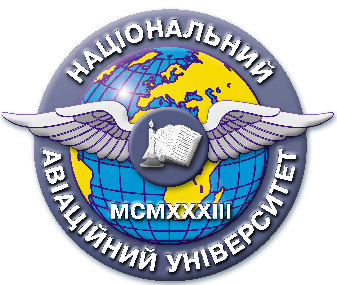 Система менеджменту якостіНАВЧАЛЬНО-МЕТОДИЧНИЙ КОМПЛЕКС навчальної дисципліни«Соціальна геронтологія»Галузь знань:	          1301 «Соціальне забезпечення»Напрям підготовки: 	 6.130102 «Соціальна робота»СМЯ НАУ НМК 12.01.08-01-2017КИЇВПродовження Додатку АНавчально-методичний комплекс розробила:кандидат педагогічних наук, доцент    ________________       Т. Петренко                                                                                                                                                                                                  підпис                                                     П.І.Б.Навчально-методичний комплекс обговорено та схвалено на засіданні кафедри  соціальних технологій, протокол № 13 від « 12» жовтня 2017р.                                                                             Завідувач  кафедри _____________   О. Котикова                                                                                                                            підпис                                      П.І.Б.Навчально-методичний комплекс обговорено та схвалено на засіданні НМРР ________, протокол № ____  від «___» ____________ 20___р.                            Голова НМРР   _____________   _____________                                                                                                            підпис                                      П.І.Б.Рівень документа – 3бПлановий термін між ревізіями – 1 рікВрахований примірник 1ДодатокБдо п.п. 4.4Зміст Навчально-методичного КомплексуДисципліна                                   Соціальна геронтологія                                                                                            (назва дисципліни)Галузь знань:	                   1301 «Соціальне забезпечення»Напрям підготовки: 	       6.130102 «Соціальна робота»Спеціальність                                  «Соціальна робота»                                                                                             (шифр та назва)Спеціалізація                                     Соціальна робота                                                                                             (шифр та назва)ДодатокВдо п.п. 3.5.ЗразокКалендарно-тематичний план вивчення дисципліниНауково-педагогічний працівник  ______________ (Т.Петренко)Додаток Гдо п.п. 3.6Міністерство освіти і науки УкраїниНаціональний авіаційний університетНавчально-науковий Гуманітарний інститут Кафедра Соціальних технологійКонспект лекцій з дисципліни «Соціальна геронтологія»за спеціальністю  «Соціальна робота»Укладач: к.п.н. Т.ПетренкоКонспект лекцій розглянутий та схваленийна засіданні кафедри соціальних технологій                                                                                                                                  Протокол № _13__ від «_12»_10__2017р.                                                         Завідувач кафедри_________ О.КотиковаПродовження Додатку ГМодуль 1Лекція № 1Тема лекції: Геронтологія – наука про старіння.План лекціїОсновні поняття геронтології. Історія розвитку геронтології як науки.Закономірності та загальні механізми старіння організму людини.Теорії старіння.Зміст лекції     Геронтологія (з грец. мови геронтос – старіння і логос – наука) – це наука, яка вивчає соціальні, психологічні та біологічні аспекти старіння, його причини та способи боротьби з ним (омолодження). Іншими словами – це наука про старість, про старіння, про тривалість життя, про спосіб життя, що забезпечує довголіття. Геронтологія є комплексною наукою та розвивається на основі міждисциплінарних досліджень.  Основними поняттями геронтології є вік, старіння, старість, довголіття, безсмертя – відображають людські уявлення про життєві процеси, об’єктивні закони життя, а також сильне бажання жити довго. Необхідно чітко розрізняти поняття старіння і старість. Старість – закономірно наступаючий заключний період вікового індивідуального розвитку. Старіння – це руйнівний процес, що призводить до зниження фізіологічних функцій організму. Старіння представляє собою постійно розвиваючі і незворотні зміни структур і функцій живої системи. Старіння – це перш за все функція часу, його не можна зупинити. Старість і смерть є неминучими.Геронтологія має три основні розділи.Біологія старіння Геріатрія Соціальна геронтологія ЛітератураАнисимов В.Н. Молекулярные и физиологические механизмы старения. – СПб.: Наука, 2003. – 468 с.Войтенко В.П. Системные механизмы развития и старения. – Л.: Наука, 1986. – 182 с. Ноздрачев А.Д., Баженов Ю.И., Баранникова И.А., Батуев А.С. и др. Начала физиологии: Учебник для вузов / Под ред. А.Д. Ноздрачева. – СПб.: Лань, 2001. – 1088 с. Темпы старения и биологический возраст [Электронный ресурс] / Режим доступа: http://www.student.ru, свободный.Фролькис В.В. Старение и увеличение продолжительности жизни. – Л.: Наука, 1988. – 237 с. Фролькис В.В., Мурадян Х.К. Старение. Эволюция и продление жизни. – Киев: Наукова думка, 1992. – 336 с.Хрисанфова Е.Н. Основы геронтологии (Антропологические аспекты). Учебник для вузов. – М.: Владос, 1999. – 151 с. ДодатокДМіністерство освіти і науки УкраїниНаціональний авіаційний університетНавчально-науковий Гуманітарний інститутКафедра Соціальних технологійМетодичні рекомендації з виконання контрольних робіт для студентів 
заочної форми навчанняз дисципліни «Соціальна геронтологія»Галузь знань:	                   1301 «Соціальне забезпечення»Напрям підготовки: 	       6.130102 «Соціальна робота»Спеціальність                                  «Соціальна робота»Спеціалізація                                     Соціальна роботаУкладач: к.п.н. Т.ПетренкоЗразок контрольної роботи 
для студентів ІЗДН       Контрольна робота (К) з навчальної дисципліни «Соціальна геронтологія» виконується відповідно до затверджених в установленому порядку методичних рекомендацій з метою закріплення та поглиблення теоретичних і практичних знань та вмінь, набутих студентом у процесі засвоєння навчального матеріалу з дисципліни.   Виконання К є важливим етапом у підготовці та складанні диференційованого заліку з дисципліни «Соціальна  геронтологія». Контрольна робота (К) з дисципліни виконується у 7 семестрі, відповідно до затверджених в установленому порядку методичних рекомендацій, з метою закріплення та поглиблення теоретичних знань та вмінь, набутих студентом у процесі засвоєння всього навчального матеріалу дисципліни в області лідерства.Виконання К є важливим етапом у підготовці майбутнього фахівця з соціальної роботи.Контрольна робота виконуються з метою закріплення, поглиблення й узагальнення знань, отриманих студентами під час навчання і їх застосування для комплексного рішення конкретних професійних задач.Закріплення, систематизація і поглиблення теоретичних знань за курсом «Соціальна геронтологія» відповідно до обраної теми дослідження.Набуття умінь використання теоретичних знань для вирішення конкретних практичних задач діяльності соціального працівника.Закріплення умінь розробляти рекомендації з реалізації наукових досліджень.Виконання завдань контрольної роботи дає можливість установити:здатність студента до самостійної науково-дослідної і практичної діяльності;уміння студента використовувати теоретичні знання і застосовувати їх для вирішення конкретних завдань; здатність студента збирати, систематизувати, узагальнювати й аналізувати теоретичні й емпіричні дані;уміння студента коротко, логічно й у доступній формі викласти основні положення контрольної роботи, висновки і рекомендації.Загальні вимоги до студентів при підготовці до контрольної роботи передбачають:Оволодіння теоретичними знаннями щодо планування, організації наукового дослідження та практичними навичками його реалізації.Формування широкого наукового і загальнокультурного кругозору.Уміння аналізувати наукову літературу.Здатність здійснити свій внесок у розробку даної теми.Уміння коротко, логічно викласти свої думки, хід і результати аналізу наукових джерел.Виконання, оформлення та захист К здійснюється студентом в індивідуальному порядку відповідно до методичних рекомендацій.Час, потрібний для виконання К – до 8 годин самостійної роботи.Теми контрольних робітАктуальні проблеми сучасної геронтології. Історичні аспекти становлення соціальної геронтології. Основні поняття сучасної геронтології.Ставлення до старіння в різних культурах. Особливості сучасної демографічної ситуації в світі та в Україні.Соціальні проблеми літніх людей.Формальні та неформальні системи підтримки у процесі старіння.Пенсійне забезпечення в Україні.Соціальна робота з родичами людей похилого віку.Етичні питання практики соціальної роботи з людьми похилого віку.Соціальна робота з людьми похилого віку в державних установах.Сучасні технології соціальної роботи з літніми людьми і особами похилого віку.Особливості соціальної адаптації людей похилого віку.Втрати похилого віку: втрати здоров’я, незалежності, друзів.Психологія особистості в старечому віці.Проблеми залежності і догляду в похилому віці.Соціальна політика щодо людей похилого віку в Україні.Творчість людей “третього” віку.Зарубіжний досвід соціальної роботи із клієнтами геронтологічної групи.Правовий захист літніх і перестарілих людей.Специфіка ціннісно-нормативних систем людей похилого віку.Проблема узалежнення у середовищі людей похилого вікуОсобистість у похилому віці (деформація структури особистості, новоутворення, механізми адаптації та компенсації).Пенсійна реформа в Україні. ДодатокЕдо п.п. 3.13Зразок оформлення 
Переліку теоретичних питань та типових завдань для розв’язку
для проведення модульної контрольної роботиНавчально-науковий Гуманітарний інститут Кафедра Соціальних технологійЗатверджуюЗав. кафедри ________      О. Котикова                           (підпис)                                (ПІБ)«______»____________________20___р.Модульна контрольна робота № 1з дисципліни «Соціальна геронтологія»Поняття про геронтологію як науку.Основні поняття геронтології.Вікові зміни фізичних параметрів організму людей літнього та похилого віку.Вікові зміни психіки людей  похилого віку.Соціальні проблеми літніх людей.Хвороби людей похилого віку. Побутовий травматизм.Модульна контрольна робота № 2з дисципліни «Соціальна геронтологія»Організація медико-соціальної допомоги людям похилого віку.Морально-етичні аспекти соціальної роботи в геронтології.Стереотипи поведінки людей похилого віку.Соціальний захист людей похилого віку.Соціальне обслуговування людей похилого віку.Рекомендації щодо уникнення конфліктів у сім’ях, де проживають люди похилого віку.Розробник: к.п.н. Т.Петренко (науковий ступінь, вчене звання, П.І.Б. викладача)Додаток Єдо п.п. 3.15Зразок оформлення комплексної контрольної роботиНаціональний авіаційний університетНавчально-науковий Гуманітарний інститутКафедра Соціальних технологійЗатверджуюЗав. кафедри ________      О.Котикова                           (підпис)                                (ПІБ)«______»____________________20___р.Національний авіаційний університетГуманітарний інститут Кафедра  соціальних технологійНапрям підготовки  6.130102 «Соціальна робота»Дисципліна «Соціальна геронтологія»комплексна контрольна роботаВаріант  № 1Поняття про сучасну геронтологію як науку.Зміни фізичних параметрів організму людей у процесі старіння.Методи психологічної реабілітації людей передпенсійного і пенсійного віку. Додаток Єдо п.п. 3.15Національний авіаційний університетНавчально-науковий Гуманітарний інститутКафедра Соціальних технологійПИТАННЯ ДО ЗАЛІКУ з дисципліни «Соціальна геронтологія»Що таке геронтологія?Основні поняття геронтології.Основні розділи геронтології.Що вивчає соціальна геронтологія?Розкрийте історичні аспекти становлення соціальної геронтології як науки. Визначте еволюцію ставлення суспільства до старих людей.Фактори, що впливають та прискорюють процес старіння.Типи старіння, їх причини. Причини і ознаки прогерії. Особливості сучасної демографічної ситуації в світі та в Україні. Поясніть поняття вік людини.Охарактеризуйте види старості, швидкість старіння. Основні прояви старіння населення.Вікова класифікація пізнього періоду життя людини.Хвороби, які характерні людям похилого віку, причини їх виникнення.Класифікація типів старості, поведінку людей різних типів.Дискримінація осіб похилого віку. Особливості стану здоров’я геронтологічної групи населення.Загальні принципи медико-соціальної допомоги літнім людям.Побутовий травматизм серед старих людей.Моральні якості та  вимоги до виконання професійних обов’язків соціальниих працівників, які опікуються людьми похилого. Стереотипи поведінки людей похилого віку.Завдання психологічної допомоги та реабілітації людей похилого віку.Напрями надання соціально-психологічної допомоги соціальними працівниками людям похилого віку.Методи психологічної реабілітації людей передпенсійного і пенсійного віку.Форми організації соціальної роботи з людьми похилого віку.Основні причини конфліктів в сім’ї старої людини.Особливості міжособистісних стосунків старих людей у державних закладах.Форми життя літніх людей запроваджені у зарубіжних країнах.Міжнародні акти і документи щодо правового регулювання інтересів престарілих людей.(Ф 03.02 – 01)АРКУШ ПоширеННЯ документа(Ф 03.02  02)АРКУШ ОЗНАЙОМЛЕННЯ З документОМ(Ф 03.02  03)АРКУШ ОБЛІКУ ЗМІН(Ф 03.02  04)АРКУШ РЕЄСТРАЦІЇ РЕВІЗІЙ№Складова комплексуПозначення 
електронного файлу1)Наявність Наявність №Складова комплексуПозначення 
електронного файлу1)друкований 
вигляд2)електронний 
вигляд3)1Навчальна програма 01_СП_НП++2Робоча навчальна програма (денна форма навчання)02_СП_РНП_С++3Робоча навчальна програма (заочна форма навчання)03_СП_РНП_З++4Положення про рейтингову систему оцінювання (заочна форма навчання)04_СП_РСО_З5Календарно-тематичний план05_СП_КТП++6Конспект лекцій/курс лекцій06_СП_КЛ++7Методичні рекомендації з виконання домашніх завдань (розрахунково-графічних робіт)07_СП_МР_ДЗ (РГР)8Методичні рекомендації з виконання контрольних робіт для студентів заочної форми навчання08_СП_МР_КРз++9Методичні рекомендації до виконання курсової роботи (проекту)09_СП_МР_КР (КП)10Методичні рекомендації з самостійної роботи студентів з опанування навчального матеріалу10_СП_МР_СРС++11Методичні рекомендації з підготовки студентів до практичних (семінарських) занять11_СП_МР_ПРЗ++12Тести з дисципліни/практичні ситуаційні задачі12_СП_Т13Модульні контрольні роботи4)13_СП_МКР_1
14_СП_МКР_2++14Пакет комплексної контрольної роботи15_СП_ККР++15Питання для заліку16_СП_ЕБ++ЗАТВЕРДЖУЮЗАТВЕРДЖУЮЗав. кафедри соціальних технологійЗав. кафедри соціальних технологій_________________О. М. Котикова_________________О. М. КотиковаК-сть тижнів«___» ______________ 20__ р. 17Лекцій17Практичних занять34Індивідуальна роботаСамостійна робота54з  них:ДЗРГРКРВсього105Навчально-науковий Гуманітарний інститут Кафедра __соціальних технологій_______(повна назва кафедри)КАЛЕНДАРНИЙ ПЛАН НАВЧАЛЬНИХ ЗАНЯТЬдля студентів ОС "Бакалавр" галузі знань:	                   1301 «Соціальне забезпечення»Напрям підготовки: 	       6.130102 «Соціальна робота»Спеціальність                                  «Соціальна робота»Курс 3   група 316з дисципліни «Соціальна геронтологія»1 семестр 2017-2018  навчальний рік  ДатаЛекціїКількість годинСамостійна робота (год.)ДатаПрактичні заняттяКількість годинСамостійна робота (год.)17203434№прим.Куди передано (підрозділ)Дата видачіП.І.Б. отримувачаПідпис отримувачаПримітки № пор.Прізвище ім'я по-батьковіПідпис ознайомленої особиДата ознайомленняПримітки№ зміни№ листа (сторінки)№ листа (сторінки)№ листа (сторінки)№ листа (сторінки)Підпис особи, якавнесла змінуДата внесення зміниДата введення зміни№ змінизміненогозаміненогоновогоанульованогоПідпис особи, якавнесла змінуДата внесення зміниДата введення зміни № пор.Прізвище ім'я по-батьковіДата ревізіїПідписВисновок щодо адекватності